Знаменитые земляки города  Рыбинска.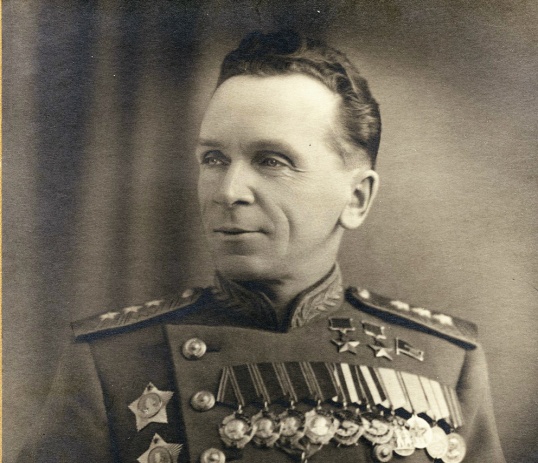 (ответы запиши полными предложениями)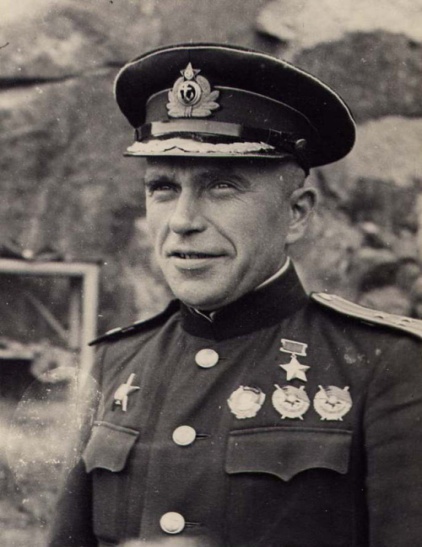 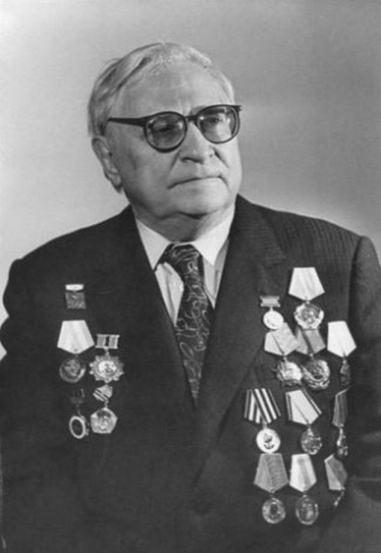 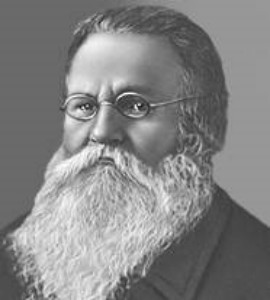 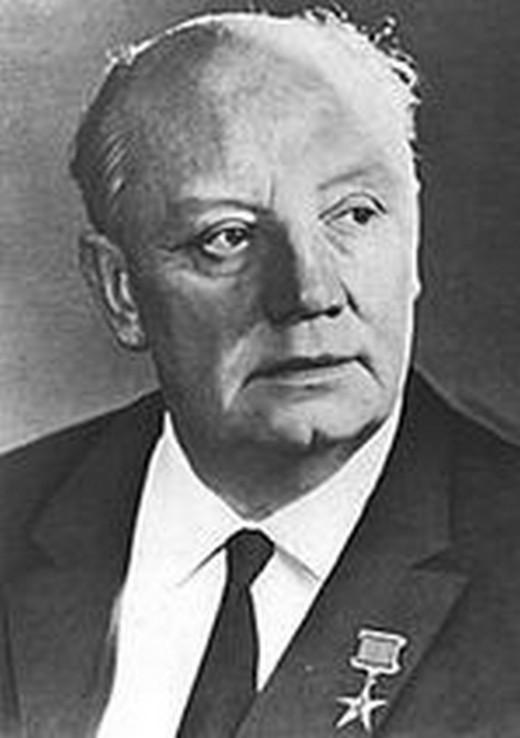 